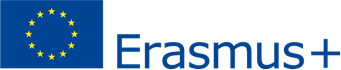 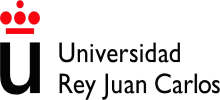 CERTIFICATE OF ATTENDANCEName of the host Institution:IT IS HEREBY CERTIFIED THAT:Mr./Ms.											 from the							 				 (name of the home institution)has been a LLP/ERASMUS student at our institution:between  _____, _________________, _______ and _____, ______________, _______     day		month		       year	    day		month		yearin the Department(s)/ Faculty of:Date						Stamp and SignatureName of the signatory:Function:To be sent to:(address of the home Institution)